ЧЕРКАСЬКА ОБЛАСНА РАДАГОЛОВАР О З П О Р Я Д Ж Е Н Н Я27.12.2019                                                                                       № 557-рПро звільненняДРОБОТЕНКА В.А.Відповідно до статті 56 Закону України "Про місцеве самоврядування
в Україні", підпункту 3 пункту 3 рішення обласної ради від 16.12.2016
№ 10-18/VIІ "Про управління суб’єктами та об’єктами спільної власності територіальних громад сіл, селищ, міст Черкаської області" (із змінами), враховуючи рішення обласної ради від 11.10.2019 № 32-13/VIІ
"НАВЧАЛЬНО-ТРЕНІНГОВИЙ ЦЕНТР ПІДВИЩЕННЯ КВАЛІФІКАЦІЇ ЛІКАРІВ ЧЕРКАСЬКОЇ ОБЛАСНОЇ РАДИ»":1. ЗВІЛЬНИТИ ДРОБОТЕНКА Володимира Анатолійовича з посади директора комунального некомерційного підприємства "Черкаський обласний навчально-тренінговий центр підвищення кваліфікації лікарів Черкаської обласної ради" 27 грудня 2019 року у зв’язку з реорганізацією підприємства, пункт 1 статті 40 КЗпП України.2. Головному бухгалтеру комунального некомерційного підприємства "Черкаський обласний навчально-тренінговий центр підвищення кваліфікації лікарів Черкаської обласної ради" КОВІТІ Наталії Сергіївні вжити заходи, передбачені чинним законодавством України, пов’язані зі звільненням ДРОБОТЕНКА Володимира Анатолійовича.3. Контроль за виконанням розпорядження покласти на юридичний відділ виконавчого апарату обласної ради.Перший заступник голови						В. ТАРАСЕНКО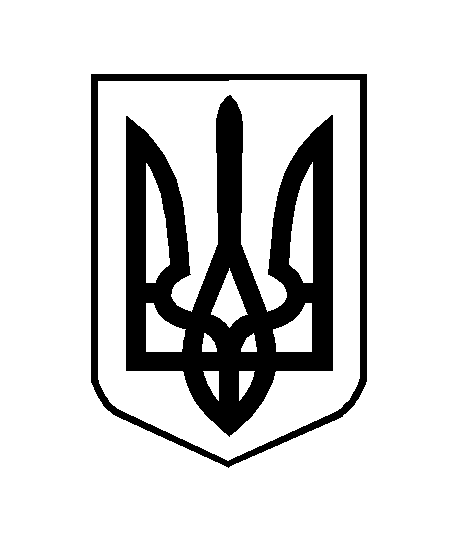 